Self-assessment 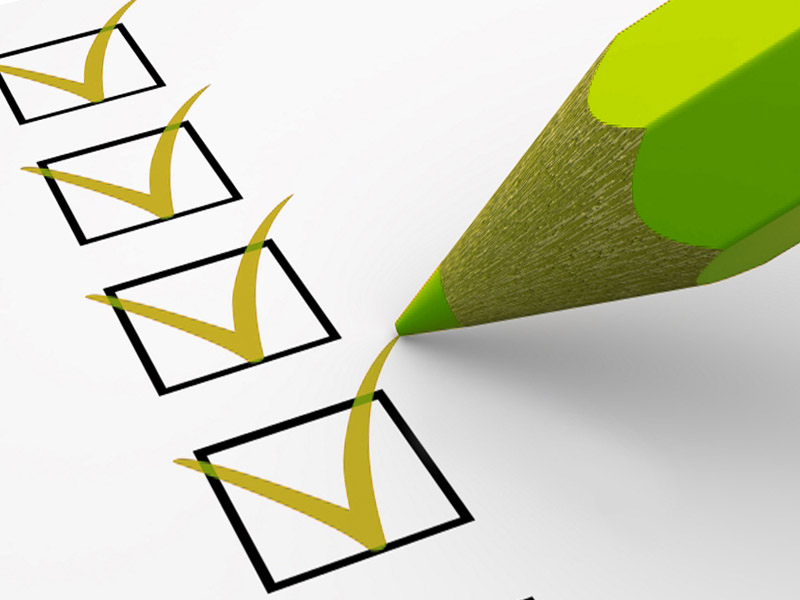 My speechSelf-assessment of my speech How did I feel during the presentation?What have I done very well?What would I do differently next time? What did I learn? Did I connect with the public? How? What did it help you to reach the audience? Did the public got the message I conveyed?Have I caught public attention with the introduction?Was the ending of my speech memorable? Was the language I use appropriate to the audience? Did I speak with passion and entusiasm? How did I do it?Did I keep eye contact with the audience? How?Did I speak at an appropiate rhythm? Did I finish the presentation within the allotted time ?3 strong points of my presentation:3 weaknesses of my presentation:Ideas for the next presentation:DatePlaceTitleAudience